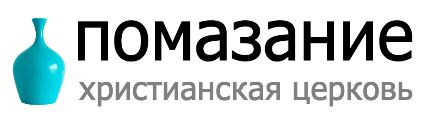 ВО ХРИСТЕДобрая жизньВо Христе у меня доброе житие.

1Пет 3.16 Имейте добрую совесть, дабы тем, за что злословят вас, как злодеев, были постыжены порицающие ваше доброе житие во Христе.
СлаваБог всякой благодати призвал меня во Христе в Свою вечную славу.1Пет 5.10 Бог же всякой благодати, призвавший нас в вечную славу Свою во Христе Иисусе, Сам, по кратковременном страдании вашем, да совершит вас, да утвердит, да укрепит, да соделает непоколебимыми.
Мир

Мир мне во Христе Иисусе. 1Пет 5.14 Приветствуйте друг друга лобзанием любви. Мир вам всем во Христе Иисусе. Аминь.Оправдание

Искуплением во Христе Иисусе я получил даром оправдание по благодати Божьей. Рим 3.24 Получая оправдание даром, по благодати Его, искуплением во Христе Иисусе.
Умер и воскресЯ считаю себя мёртвым для греха, живым же для Бога во Христе Иисусе, Господе моём.
Рим 6.11 Так и вы почитайте себя мертвыми для греха, живыми же для Бога во Христе Иисусе, Господе нашем.Посажен на небесах

Бог воскресил меня со Христом, и посадил на небесах во Христе Иисусе. Еф 2.6-7 И воскресил с Ним, и посадил на небесах во Христе Иисусе, дабы явить в грядущих веках преизобильное богатство благодати Своей в благости к нам во Христе Иисусе.Вечная жизнь

Во Христе Иисусе у меня есть дар Божий – жизнь вечная.
Рим 6.23 Ибо возмездие за грех – смерть, а дар Божий – жизнь вечная во Христе Иисусе, Господе нашем.Я оживу во Христе.1Кор 15.22 Как в Адаме все умирают, так во Христе все оживут.
Жизнь по духу, без осуждения

Я во Христе Иисусе живу не по плоти, но по духу, и мне нет никакого осуждения.Рим 8.1 Итак нет ныне никакого осуждения тем, которые во Христе Иисусе живут не по плоти, но по духу.
Свобода

Во Христе Иисусе я имею свободу.

Гал 2.4 А вкравшимся лжебратиям, скрытно приходившим подсмотреть за нашею свободою, которую мы имеем во Христе Иисусе, чтобы поработить нас, мы ни на час не уступили и не покорились, дабы истина благовествования сохранилась у вас.
Свобода от греха и смерти

Закон духа жизни во Христе Иисусе освободил меня от закона греха и смерти.Рим 8.2 Потому что закон духа жизни во Христе Иисусе освободил меня от закона греха и смерти.В Иисусе Христе нет греха.
1Ин 3.5 И вы знаете, что Он явился для того, чтобы взять грехи наши, и что в Нем нет греха.Соединение с любовью Бога
Ничто не может отлучить меня от любви Божией во Христе Иисусе, Господе моём.Рим 8.38-39 Ибо я уверен, что ни смерть, ни жизнь, ни Ангелы, ни Начала, ни Силы, ни настоящее, ни будущее, ни высота, ни глубина, ни другая какая тварь не может отлучить нас от любви Божией во Христе Иисусе, Господе нашем.
Честность

Во Христе я говорю истину, не лгу. В Духе Святом моя совесть свидетельствует мне.Рим 9.1 Истину говорю во Христе, не лгу, свидетельствует мне совесть моя в Духе Святом.
1Тим 2.7 Для которого я поставлен проповедником и Апостолом, – истину говорю во Христе, не лгу, – учителем язычников в вере и истине.
Единение 

Я с другими христианами одно во Христе Иисусе.Гал 3.28 Нет уже Иудея, ни язычника; нет раба, ни свободного; нет мужеского пола, ни женского: ибо все вы одно во Христе Иисусе.
Во Христе, я, с многими другими христианами, составляю одно тело, а порознь мы – один для другого члены.Рим 12.5 Так мы, многие, составляем одно тело во Христе, а порознь один для другого члены.Во Христе я сотрудник другим служителям.
Рим 16.3 Приветствуйте Прискиллу и Акилу, сотрудников моих во Христе Иисусе.
Рим 16.9 Приветствуйте Урбана, сотрудника нашего во Христе, и Стахия, возлюбленного мне.Во Христе Иисусе я стал близким Кровью Христовою к Божьему народу, заветам обетования и получил надежду. Еф 2.12-13 Что вы были в то время без Христа, отчуждены от общества Израильского, чужды заветов обетования, не имели надежды и были безбожники в мире. А теперь во Христе Иисусе вы, бывшие некогда далеко, стали близки Кровию Христовою.Божественные способности
Я могу похвалиться в Иисусе Христе в том, что относится к Богу.
Рим 15.17-19 17 Итак я могу похвалиться в Иисусе Христе в том, что относится к Богу, ибо не осмелюсь сказать что-нибудь такое, чего не совершил Христос через меня, в покорении язычников вере, словом и делом, силою знамений и чудес, силою Духа Божия, так что благовествование Христово распространено мною от Иерусалима и окрестности до Иллирика.
Освящение

Я освященный во Христе Иисусе.1Кор 1.2 церкви Божией, находящейся в Коринфе, освященным во Христе Иисусе, призванным святым, со всеми призывающими имя Господа нашего Иисуса Христа, во всяком месте, у них и у нас:Божественное происхождениеЯ от Бога во Христе Иисусе. 
1Кор 1.30 От Него и вы во Христе Иисусе, Который сделался для нас премудростью от Бога, праведностью и освящением и искуплением.
Духовное рождение 

Я рождён во Христе Иисусе благовествованием.1Кор 4.15 Ибо, хотя у вас тысячи наставников во Христе, но не много отцов; я родил вас во Христе Иисусе благовествованием.
Божьи пути

Мои пути во Христе.1Кор 4.17 Для сего я послал к вам Тимофея, моего возлюбленного и верного в Господе сына, который напомнит вам о путях моих во Христе, как я учу везде во всякой церкви.
Утверждение и помазание

Бог утверждает меня во Христе и помазал меня.2Кор 1.21 Утверждающий же нас с вами во Христе и помазавший нас есть Бог.Я буду пребывать во Христе и в помазании, которое получил от Него.1Ин 2.27-28 Впрочем, помазание, которое вы получили от Него, в вас пребывает, и вы не имеете нужды, чтобы кто учил вас; но как самое сие помазание учит вас всему, и оно истинно и неложно, то, чему оно научило вас, в том пребывайте. Итак, дети, пребывайте в Нем, чтобы, когда Он явится, иметь нам дерзновение и не постыдиться пред Ним в пришествие Его.
Постоянное торжество

Бог всегда даёт мне торжествовать во Христе.2Кор 2.14 Но благодарение Богу, Который всегда дает нам торжествовать во Христе и благоухание познания о Себе распространяет нами во всяком месте.Служение верным словом Я говорю с людьми перед Богом, во Христе.2Кор 12.19 Не думаете ли еще, что мы только оправдываемся перед вами? Мы говорим пред Богом, во Христе, и все это, возлюбленные, к вашему назиданию.
Я проповедую искренно и неповрежденно, как от Бога, пред Богом, во Христе.2Кор 2.17 Ибо мы не повреждаем слова Божия, как многие, но проповедуем искренно, как от Бога, пред Богом, во Христе.С верою и любовью во Христе Иисусе я держусь образца здравого учения.
2Тим 1.13 Держись образца здравого учения, которое ты слышал от меня, с верою и любовью во Христе Иисусе.
Новое существо

Я новое творение во Христе.2Кор 5.17 Итак, кто во Христе, тот новая тварь; древнее прошло, теперь все новое.Во Христе имеет значение то, что я новое творение.Гал 6.15 Ибо во Христе Иисусе ничего не значит ни обрезание, ни необрезание, а новая тварь.
Примирение с Богом

Во Христе Бог примирил меня с Собой.2Кор 5.19 Потому что Бог во Христе примирил с Собою мир, не вменяя людям преступлений их, и дал нам слово примирения.Святость и верность

Во Христе Иисусе я святой и верный.
Еф 1.1 Павел, волею Божиею Апостол Иисуса Христа, находящимся в Ефесе святым и верным во Христе Иисусе.

Кол 1.2 Находящимся в Колоссах святым и верным братиям во Христе Иисусе.
Флп 1.1 Павел и Тимофей, рабы Иисуса Христа, всем святым во Христе Иисусе, находящимся в Филиппах, с епископами и диаконами.

Флп 4.21 Приветствуйте всякого святого во Христе Иисусе.Праведность

Во Христе я сделался праведными пред Богом.2Кор 5.21 Ибо не знавшего греха Он сделал для нас жертвою за грех, чтобы мы в Нем сделались праведными пред Богом.
Создан на добрые дела

Я создан во Христе Иисусе на добрые дела, которые Бог предназначил мне исполнять.Еф 2.10 Ибо мы – Его творение, созданы во Христе Иисусе на добрые дела, которые Бог предназначил нам исполнять.Наследство

Во Христе Иисусе, посредством благовествования, я стал сонаследником и сопричастником обетования Божьего Израилю. Еф 3.6-7 Чтобы и язычникам быть сонаследниками, составляющими одно тело, и сопричастниками обетования Его во Христе Иисусе посредством благовествования, которого служителем сделался я по дару благодати Божией, данной мне действием силы Его.Во Христе я сделался наследником. Еф 1.11-12 В Нем мы и сделались наследниками, быв предназначены к тому по определению Совершающего все по изволению воли Своей, дабы послужить к похвале славы Его нам, которые ранее уповали на Христа.Прощение
Бог во Христе простил меня.Еф 4.32 Но будьте друг ко другу добры, сострадательны, прощайте друг друга, как и Бог во Христе простил вас.
Всё могу
Я всё могу в укрепляющем меня Иисусе Христе.Флп 4.11-13 Я научился быть довольным тем, что у меня есть. Умею жить и в скудости, умею жить и в изобилии; научился всему и во всем, насыщаться и терпеть голод, быть и в обилии и в недостатке. Все могу в укрепляющем меня Иисусе Христе.

Благодать
Во Христе Иисусе мне дана (подарена) благодать.
2Тим 1.9 Спасшего нас и призвавшего званием святым, не по делам нашим, но по Своему изволению и благодати, данной нам во Христе Иисусе прежде вековых времен.1Кор 1.4 Непрестанно благодарю Бога моего за вас, ради благодати Божией, дарованной вам во Христе Иисусе, Всякое слово и всякое познание

Во Христе Иисусе я (вместе с церковью) обогатился всем, всяким словом и всяким познанием.1Кор 1.5-9 Потому что в Нем вы обогатились всем, всяким словом и всяким познанием, – ибо свидетельство Христово утвердилось в вас, — так что вы не имеете недостатка ни в каком даровании, ожидая явления Господа нашего Иисуса Христа, Который и утвердит вас до конца, чтобы вам быть неповинными в день Господа нашего Иисуса Христа.Мудрость и ведение

В Боге и Отце и Христе сокрыты все сокровища премудрости и ведения.
Кол 2.2-3 Дабы утешились сердца их, соединенные в любви для всякого богатства совершенного разумения, для познания тайны Бога и Отца и Христа, в Котором сокрыты все сокровища премудрости и ведения.

Свидетельство Духа
Я пребываю в Иисусе Христе, и Он во мне: это я узнаю из того, что Он дал мне от Духа Своего.
1Ин 4.13 Что мы пребываем в Нем и Он в нас, узнаём из того, что Он дал нам от Духа Своего.
Все обетованияВсе обетования Божии в Иисусе Христе «да» и в Нем «аминь», – в славу Божию, через нас христиан, включая меня.
2Кор 1.19-20 Ибо Сын Божий, Иисус Христос, проповеданный у вас нами, мною и Силуаном и Тимофеем, не был «да» и «нет»; но в Нем было «да», – ибо все обетования Божии в Нем «да» и в Нем «аминь», – в славу Божию, через нас.
Благословение и избрание
Во Христе я благословлён Отцом всяким духовным благословением в небесах, так как Он избрал меня во Христе прежде создания мира.Еф 1.3-4 Благословен Бог и Отец Господа нашего Иисуса Христа, благословивший нас во Христе всяким духовным благословением в небесах, так как Он избрал нас в Нем прежде создания мира, чтобы мы были святы и непорочны пред Ним в любви.
Искупление и прощение грехов

В Иисусе Христе я имею искупление Кровию Его и прощение грехов.Кол 1.14 В Котором мы имеем искупление Кровию Его и прощение грехов.Еф 1.7-8 В Котором мы имеем искупление Кровию Его, прощение грехов, по богатству благодати Его, каковую Он в преизбытке даровал нам во всякой премудрости и разумении. Благоволение

В Иисусе Христе Сыне Божьем я имею благоволение.Еф 1.9-10 Открыв нам тайну Своей воли по Своему благоволению, которое Он прежде положил в Нем, в устроении полноты времен, дабы все небесное и земное соединить под главою Христом. 
2Пет 1.17 Ибо Он принял от Бога Отца честь и славу, когда от велелепной славы принесся к Нему такой глас: Сей есть Сын Мой возлюбленный, в Котором Мое благоволение.
Запечатление Святым ДухомВо Христе я, уверовав в Него, запечатлен обетованным Святым Духом.Еф 1.13-14 В Нем и вы, услышав слово истины, благовествование вашего спасения, и уверовав в Него, запечатлены обетованным Святым Духом, Который есть залог наследия нашего, для искупления удела Его, в похвалу славы Его.
УчениеВо Христе я научился.Еф 4.20-24 Но вы не так познали Христа; потому что вы слышали о Нем и в Нем научились, – так как истина во Иисусе, – отложить прежний образ жизни ветхого человека, истлевающего в обольстительных похотях, а обновиться духом ума вашего и облечься в нового человека, созданного по Богу, в праведности и святости истины.ПолнотаВо Христе я имею полноту.Кол 2.9-10 Ибо в Нем обитает вся полнота Божества телесно, и вы имеете полноту в Нем, Который есть глава всякого начальства и власти.
Кол 1.19 Ибо благоугодно было Отцу, чтобы в Нем обитала всякая полнота.
Утверждение и укоренение

Я хожу во Христе Иисусе Господе, будучи укоренен и утвержден в Нем.Кол 2.6-7 Посему, как вы приняли Христа Иисуса Господа, так и ходите в Нем, будучи укоренены и утверждены в Нем и укреплены в вере, как вы научены, преуспевая в ней с благодарением.Обрезание плотиВо Христе я обрезан, совлечением греховного тела плоти.Кол 2.11 В Нем вы и обрезаны обрезанием нерукотворенным, совлечением греховного тела плоти, обрезанием Христовым.
Во Христе я погребен и воскрес.Кол 2.12 Быв погребены с Ним в крещении, в Нем вы и совоскресли верою в силу Бога, Который воскресил Его из мертвых.ЦерковьНаша церковь – в Боге Отце нашем и Господе Иисусе Христе.
1Фес 1.1 Павел и Силуан и Тимофей – церкви Фессалоникской в Боге Отце и Господе Иисусе Христе: благодать вам и мир от Бога Отца нашего и Господа Иисуса Христа.1Фес 2.14 Ибо вы, братия, сделались подражателями церквам Божиим во Христе Иисусе, находящимся в Иудее, потому что и вы то же претерпели от своих единоплеменников, что и те от Иудеев.2Фес 1.1 Павел и Силуан и Тимофей – Фессалоникской церкви в Боге Отце нашем и Господе Иисусе Христе.